Publicado en San Isidro de Abona, Santa Cruz de Tenerife el 28/02/2019 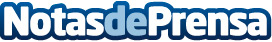 Soluciones Modulares, Medalla de Oro Europea al Mérito en el TrabajoLa Asociación Europea de Economía y Competitividad ha otorgado su máxima distinción la ‘Medalla de Oro al Mérito en el Trabajo' a Soluciones Modulares de Almacenaje, que reconoce el espíritu empresarial dentro del marco europeo a diversas compañías, instituciones y expertos profesionales que han fomentado la conciencia del emprendedor y el desarrollo económico del paísDatos de contacto:SOLUCIONES MODULARES DE ALMACENAJE SL922100922/695795055Nota de prensa publicada en: https://www.notasdeprensa.es/soluciones-modulares-medalla-de-oro-europea-al Categorias: Internacional Nacional Franquicias Canarias Logística Recursos humanos Otras Industrias http://www.notasdeprensa.es